               Patient Information Sheet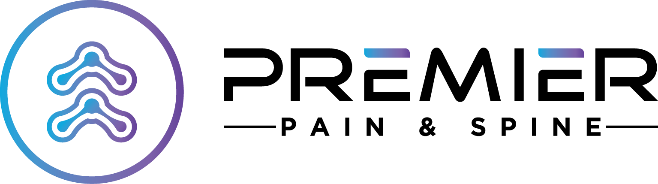 OFFICE HOURS:Monday through Thursday 8:00am – 5:30pm. We are closed all major holidays.APPOINTMENT EXPECTATIONS:Please give 24-hour advance notice for cancellations. If you do not provide notice, are greater than 15 minutes late, or do not show for your appointment you may be charged a $25.00 fee.If you have tried and failed all other treatment modalities, the goal is to reduce the pain and improve quality of life. We attempt to run on schedule as much as possible, but there are multiple reasons why we could possibly run behind: Some patients have very complex pain pathology and could require more time. Every patient is given the time necessary for understanding his/her pathology, treatment methods and long- term goals. REMINDER OF SPECIFIC TERMS SIGNED IN YOUR CONTRACT:Random pill counts and urine drug screening are done on every patient.Medication is not refilled between appointments even if stolen.Keep medication locked securely that only you (the patient) has access.Take medication as prescribed by the provider.Only use one (1) pharmacyParticipate in all other treatment provider ask to participate in. 